Nr.  11153 /  15.12.2020RAPORT DE SPECIALITATESubsemnatii: Dascalu Petru – administrator public si cons. Apalimaritei Dragos Stefanita, membri ai compartimentului achizitii publice, precizam urmatoarele:Avand in vedere:- Adresa Asociației Regionale a Serviciilor de Apă Canal Iași – ARSACIS nr. 1328/10.12.2020;- Nota de fundamentare ARSACIS nr.1232/16.11.2020 privind revizuirea și consolidarea Contractului de delegare a gestiunii serviciilor publice de alimentare cu apă și de canalizare nr. 48/2009;- Adresa APAVITAL S.A. 19402/02.05.2018 ce cuprinde informarea privind demararea procedurii de revizuire a Contractului de delegare a gestiunii serviciilor publice de alimentare cu apă și de canalizare nr. 48/2009; - Adresa APAVITAL S.A. nr. 56776/10.11.2020 privind solicitarea de demarare a procedurii de aprobare a revizuirii și consolidării Contractului de delegare;prevederile Contractului de delegare a gestiunii serviciilor publice de alimentare cu apă și de canalizare nr. 48/2009, încheiat între Asociația Regională a Serviciilor de Apă Canal Iași – ARSACIS și societatea APAVITAL SA;prevederile Legii 52/2003 privind transparenţa decizională în administraţia publică locală;-     Art. 136, alin. 8 din O.U.G. nr. 57/ 2019 privind Codul Administrativ.In urma celor prezentate mai sus, propunem Consiliului Local Letcani sa aprobe:- revizuirea, modificarea și actualizarea Contractului de delegare a gestiunii serviciilor publice de alimentare cu apă și de canalizare nr. 48/2009 prin Actul Adițional nr. 41, care constituie Anexa nr. 1 la proiectul de hotărâre și care face parte integrantă din acesta;- forma consolidată a Contractului de delegare a gestiunii serviciilor publice de alimentare cu apă și de canalizare nr. 48/2009 rezultată prin includerea tuturor modificărilor și completărilor aduse acestuia prin Actele Adiționale nr. 1 – 41, care constituie Anexa nr. 2 la proiectul de hotărâre și face parte intregrantă din acesta;               - acordarea unui  mandat special reprezentantului comunei Lețcani pentru ca în numele și pe seama comunei Lețcani, membru asociat în cadrul Asociației Regionale a Serviciilor Apă Canal Iași – ARSACIS, să aprobe în Adunarea Generală a ARSACIS revizuirea, modificarea și actualizarea Contractului de delegare a gestiunii serviciilor publice de alimentare cu apă și de canalizare nr. 48/2009, prin Act Adițional nr. 41;- acordarea unui mandat special Asociației Regionale a Serviciilor de Apă Canal Iași – ARSACIS, cu sediul în Iași, Str. Mihai Costăchescu, nr. 6 (clădire administrativă nr.3), înscrisă în Registrul asociațiilor și fundațiilor de la grefa Judecătoriei Iași cu nr. 84/A/07.07.2005, al cărei membru este comuna Lețcani, să semneze prin reprezentantul său legal, Președintele Asociației, în numele și pe seama comunei Lețcani, Actul Adițional nr. 41 la Contractul de delegare a gestiunii serviciului de alimentare cu apă și de canalizare.- acordarea unui mandat special reprezentantului comunei Lețcani pentru ca în numele și pe seama comunei Lețcani, membru asociat în cadrul Asociației Regionale a Serviciilor Apă Canal Iași – ARSACIS, să aprobe în Adunarea Generală a ARSACIS forma consolidată a Contractului de delegare a gestiunii serviciilor publice de alimentare cu apă și de canalizare nr. 48/2009.Admin. Public – Dascalu Petrucons. Apalimaritei Dragos Stefanita	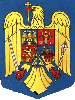 ROMÂNIAPRIMĂRIA COMUNEI LEŢCANIJUDEŢUL Comuna Leţcani, RO - 707280, Judeţul Iaşi, ROMÂNIA;Tel.: (004) 0232 - 296.770;        Tel. / Fax : (004) 0232 - 296.900;COD FISCAL 4540488;           Email: primaria.letcani@yahoo.roComuna Leţcani, RO - 707280, Judeţul Iaşi, ROMÂNIA;Tel.: (004) 0232 - 296.770;        Tel. / Fax : (004) 0232 - 296.900;COD FISCAL 4540488;           Email: primaria.letcani@yahoo.roComuna Leţcani, RO - 707280, Judeţul Iaşi, ROMÂNIA;Tel.: (004) 0232 - 296.770;        Tel. / Fax : (004) 0232 - 296.900;COD FISCAL 4540488;           Email: primaria.letcani@yahoo.ro